Р І Ш Е Н Н Явід «  23  »      09      2013р.                                                                Протокол № 3/3м. БровариПро організацію харчування учнів у загальноосвітніх навчальних закладах районуЗаслухавши інформацію головного спеціаліста відділу освіти про організацію харчування учнів у загальноосвітніх навчальних закладах району, колегія відділу освітиВИРІШИЛА:1. Інформацію головного спеціаліста відділу освіти про організацію харчування учнів у загальноосвітніх навчальних закладах району взяти до відома.2. Керівникам навчальних закладів:Активізувати роботу щодо залучення більшої кількості учнів до організованого харчування. Проводити батьківські збори, на яких інформувати батьків щодо важливості гарячого харчування  та про порядок організації харчування за кошти батьків.Посилити контроль за правильним збереженням продукції та термінами її реалізації, відповідальність за якість продуктів харчування, що знаходяться у харчоблоці, контроль за правильністю їхньої закладки, виконання рецептури та технології приготування страв.  Забезпечити координацію роботи із медичним персоналом в напрямку здійснення контролю за якістю харчування та виконання його норм.Списки учнів, яким надаються безоплатні обіди, постійно контролювати та  уточнювати  на підставі заяв батьків (осіб, які їх замінюють) та довідок про одержання вищезазначеної допомоги з місця роботи (навчання, служби) батьків (осіб, які їх замінюють) або органу соціального захисту за місцем проживання (якщо батьки не працюють, не служать, не вчаться) та затверджувати наказом по школі.Контролювати забезпечення харчоблоків кухонним та столовим       посудом, інвентарем, миючими та дезінфікуючими засобами. 3. Контроль за виконанням рішення колегії залишаю за собою.Голова колегії 									В.В.ТкачукБРОВАРСЬКА   РАЙОННА   ДЕРЖАВНА   АДМІНІСТРАЦІЯ  КИЇВСЬКОЇ  ОБЛАСТІВІДДІЛ ОСВІТИ07400, м. Бровари,  вул. Шевченка, 21 тел. 5-41-92,  E-mail: vobrovaru_rn@ukr.net,  Web: www.brovarskyi-rvo.edukit.kiev.ua /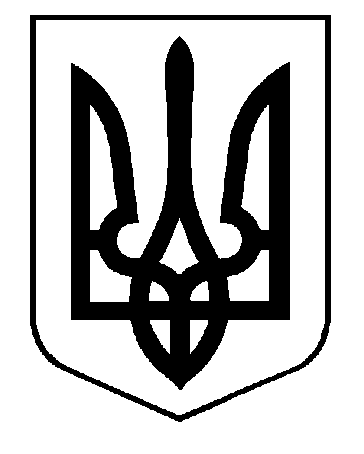 